广州市黄埔区人力资源和社会保障局关于招聘第二批基层公共就业服务岗位询价函各单位:   根据《广州市黄埔区广州开发区2020年公开招聘第二批基层就业创业服务岗位工作方案》，我局将开展招聘第二批基层就业创业服务岗位工作，招聘工作通过政府购买服务的形式委托第三方机构具体组织实施，欢迎全市有资质和能力的社会组织参加报价，现将有关事项说明如下：    一、询价须知    1.被询价的供应商必须是有能力提供本项目所需货物、工程和服务的法人、其他组织或者自然人，满足《中华人民共和国政府采购法》第二十二条的全部要求。    2.凡报价的单位必须于2020年12月18日前，向我方做出一次性书面报价，报价时将报价书、承接方案及相关资质资料自行统一密封后送至我方。    3.供应商如对本询价函报价，即表示认可我方提出的上述要求，且不可撤回。否则，该供应商将被记入不诚信供应商名单，在今后一年内不得参与我方组织的任何政府采购活动。    4.综合报价书、承接方案及相关资质资料等情况，在符合采购需求、质量和服务相等的前提下，我方组织的询价小组将以提出最低报价的供应商作为成交供应商。该供应商的报价即为成交的合同价。    5.付款方式：招聘活动结束经我方认可后，一次性支付。    6.履约保证金：不提交履约保证金。    二、服务技术要求1.会同区人力资源社会保障局开展招聘活动宣传，积极发动；2.接收报考人员提交的材料，并作初步核对处理；3.负责命题、试卷印刷、阅卷、笔试及面试考务组织等工作；4.招聘工作完成后，对入选人员的资料进行详细登记，撰写分析报告，提出意见建议，以备下此招聘活动对比查阅；8.随时接受区人力资源社会保障局监督检查。三、供应商编制报价函要求需提交承接服务报价表（格式见附件）、承接服务工作方案/承接服务承诺书和符合商务要求的佐证材料。本项目不接受联合体投标。被询价供应商报价函要经法定代表人或其授权代表签字、加盖公章；如为授权代表签字，请附法定代表人授权书。    四、其他    供应商报价函送达地址：黄埔区人力资源和社会保障局就业促进处（地址：广州市黄埔区香雪大道中87号广垦商务大厦A2栋815室，邮编：510530，联系人：綦宗彬,联系电话：82112137）。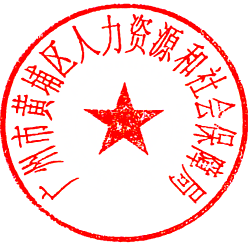 广州市黄埔区人力资源和社会保障局                      2020年12月15日公开方式：主动公开广州市黄埔区人力资源和社会保障局广州市黄埔区人力资源和社会保障局办公室  2020年12月15日印发